Zajęcia z wychowawcą klasa 8cTemat: Powrót do szkoły stacjonarnejPostawy myślenia krytycznego:rozpoznajesz swoje i innych emocje (potrzeby),myślisz o konsekwencjach,umiesz tworzyć logiczne powiązaniaRutyny mk:różne punkty widzenia5 x dlaczegoNasza godzina wychowawcza przed powrotem do szkoły. Rutyna „Różne punkty widzenia” i praca w trzech pokojach była punktem wyjścia do rozmowy o tym, jak się czują w tej sytuacji uczniowie, a jak ich zdaniem wygląda perspektywa rodziców i nauczycieli. W drugiej części lekcji, rutyną 5 x dlaczego, rozpracowaliśmy nasze założenia. W jakim celu? By uczniowie mieli możliwość bezpiecznego wypowiadania się, pracy w grupie, pokazywania i oswajania swoich lęków, obaw, niepokojów. 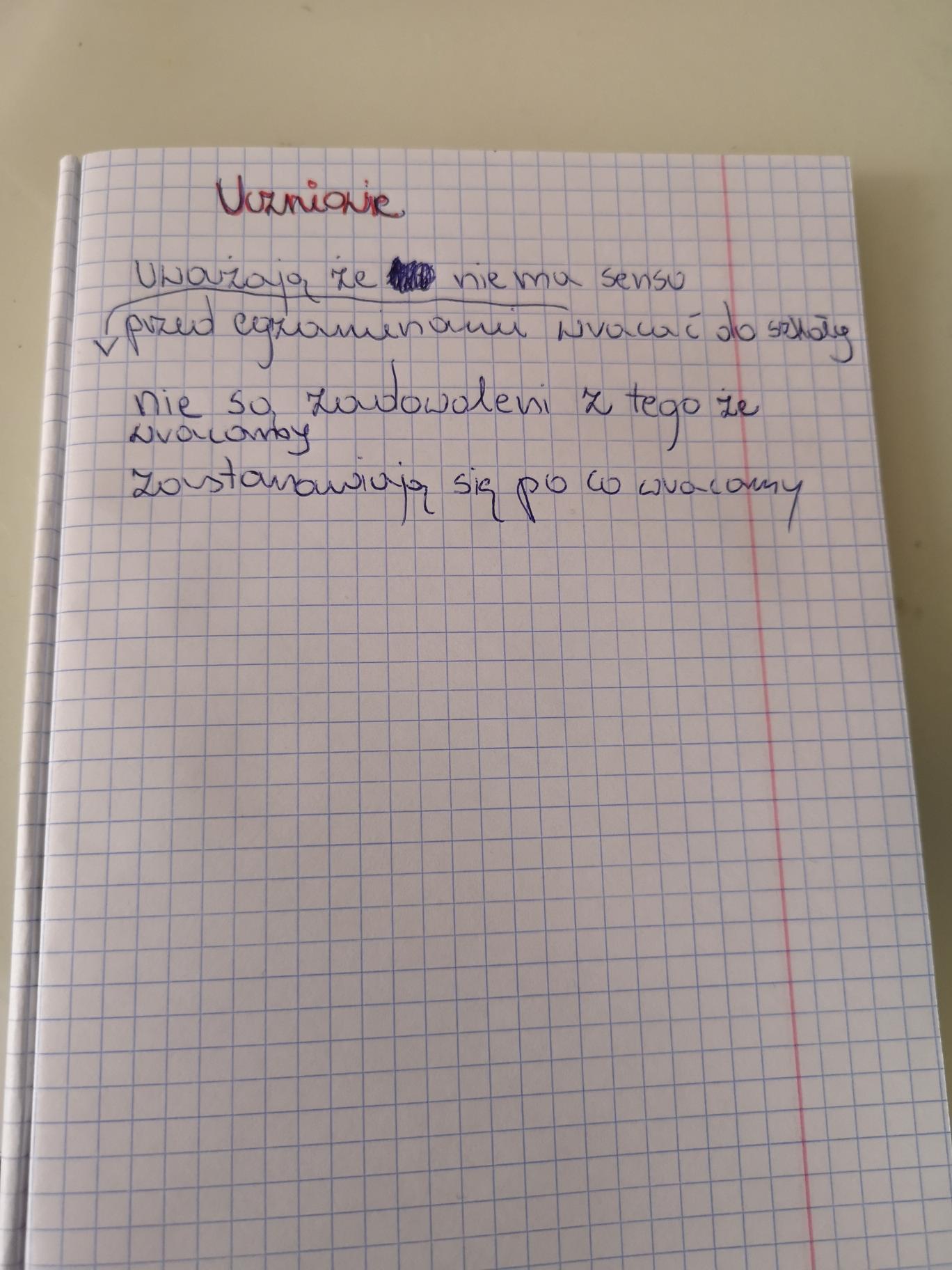 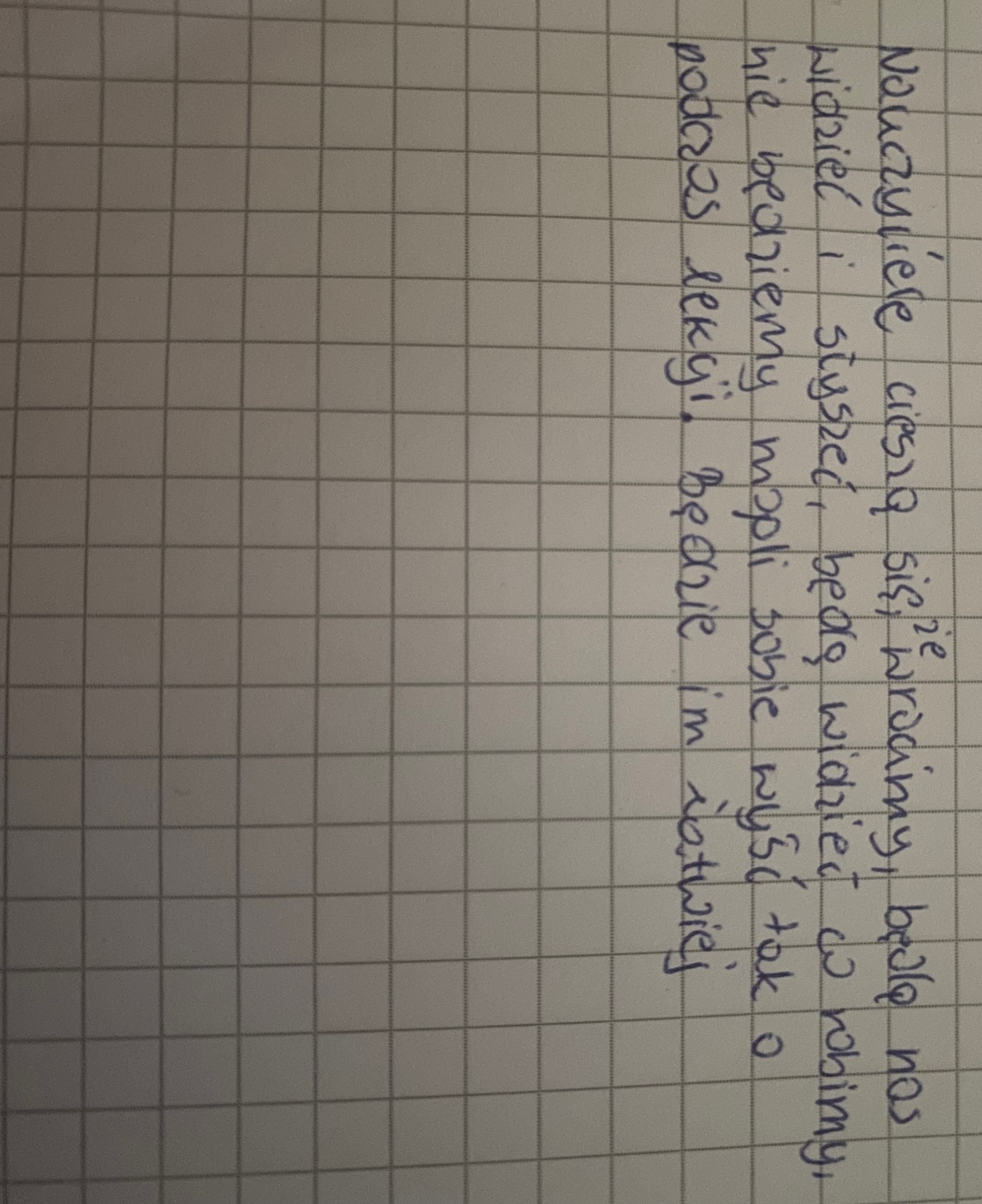 Rodzice: Integracja, nauka,, nie będziemy siedzieć przy komputerze cały dzień, ruch, cieszą się że wrócimy 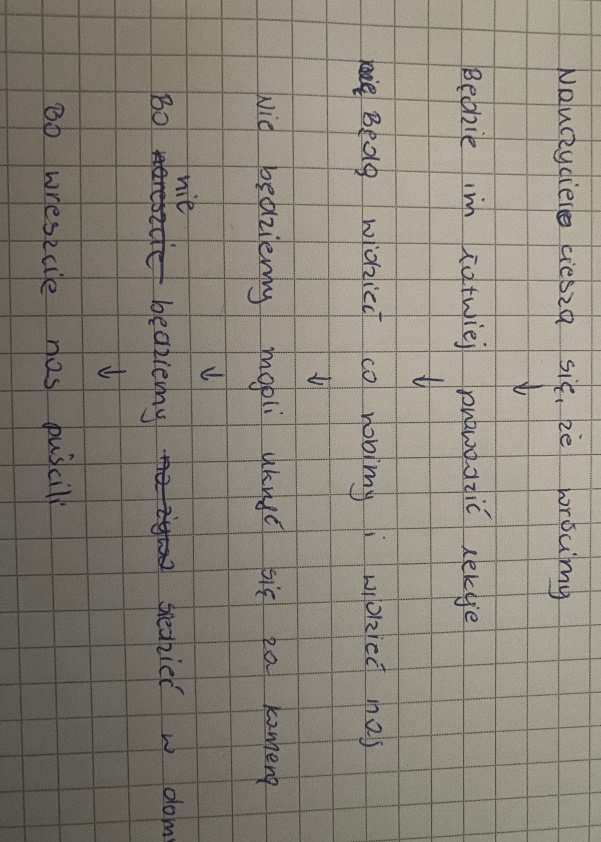 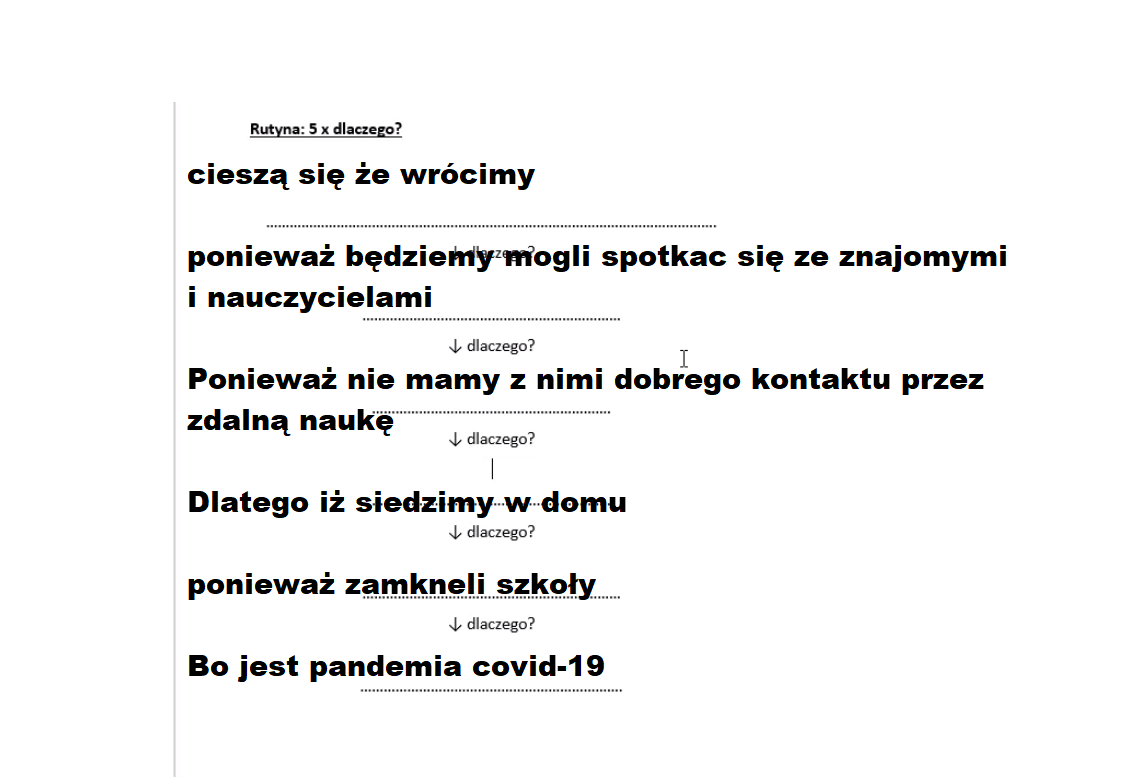 